Medienkommentar 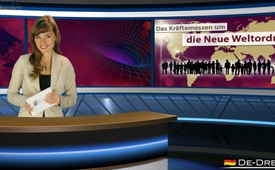 Das Kräftemessen um die Neue Weltordnung (NWO)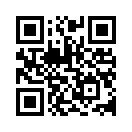 Der Begriff „Neue Weltordnung“, kurz NWO, wird verschieden angewandt und mit Inhalt belegt. Nach dem Ersten Weltkrieg wurde der Begriff als ein politisches Schlagwort für Konzepte geprägt, welche eine internationale Friedens- und Rechtsordnung etablieren sollten. Insbesondere in der USA des 20. Jahrhunderts ist der Begriff eine wiederkehrende Redewendung...Liebe Zuschauerinnen und Zuschauer, guten Abend! 

Der Begriff „Neue Weltordnung“, kurz NWO, wird verschieden angewandt und mit Inhalt belegt. Nach dem Ersten Weltkrieg wurde der Begriff als ein politisches Schlagwort für Konzepte geprägt, welche eine internationale Friedens- und Rechtsordnung etablieren sollten. Insbesondere in der Außenpolitik der USA des 20.Jahrhunderts ist der Begriff eine wiederkehrende Redewendung. Z.B. sprach der ehemalige US-Präsident George H. W. Bush am 11.September 1990 – nach dem Ende des Kalten Krieges – davon, dass eine „Neue Weltordnung“ (englisch: New World Order) notwendig und wünschenswert sei. 
Die Behauptung, dass einige wenige Drahtzieher – auch Globalisten genannt das Ziel verfolgen mit allen Mitteln eine autoritäre Eine-Weltregierung durchzusetzen, wird häufig als Verschwörungstheorie abgetan. Anderseids finden sich jedoch im Internet Äußerungen von namhaften Architekten dieser NWO, womit sie ihre eigentlichen Ziele offenbaren. Hören Sie nun einige Beispiele: 
David Rockefeller, ein US-amerikanischer Bankier und Milliardär, soll 1994 vor dem Wirtschafts-Ausschuss der Vereinten Nationen gesagt haben: „Wir stehen am Beginn eines weltweiten Umbruchs. Alles, was wir brauchen, ist die eine richtig große Krise und die Nationen werden die Neue Weltordnung akzeptieren.“
David Rockefeller schrieb 2006 in seiner Autobiographie, „Memoiren“: „Manche behaupten sogar, […] dass wir uns weltweit mit anderen zur Errichtung einer global integrierten, politisch-wirtschaftlichen Struktur verschworen haben, […]. Wenn das die Anklage ist, bekenne ich mich schuldig, und ich bin stolz darauf.“
Henry Kissinger, ein US-amerikanischer Politwissenschaftler, soll 1993 gesagt haben: „Was dem Kongress vorliegen wird, ist kein gewöhnliches Handelsabkommen, sondern die Architektur eines neuen internationalen Systems …, ein erster Schritt in Richtung einer Neuen Weltordnung.“
Weiter soll Henry Kissinger gesagt haben: „Globalisierung ist nur ein anderes Wort für US-Herrschaft.“
Winston Churchill, britischer Premierminister während des Zweiten Weltkrieges, soll gesagt haben: „Derjenige muss in der Tat blind sein, der nicht sehen kann, dass hier auf Erden ein großes Vorhaben, ein großer Plan ausgeführt wird, an dessen Verwirklichung wir als treue Knechte mitwirken dürfen.“
James Paul Warburg, aus einer deutsch-jüdischen Bankiers-Familie und Berater des US-Präsidenten Roosevelt, soll am 17. Februar 1950 gesagt haben:„Wir werden eine Weltregierung haben, ob Sie nun wollen oder nicht, entweder durch Unterwerfung oder durch Übereinkunft.“
Meine Damen und Herren, Verschwörungstheorie oder doch eher Verschwörungstatsache? Doch urteilen Sie selbst nach den eben genannten Beispielen.
Was jedoch kaum bestritten werden kann, dass praktisch in allen Bereichen des menschlichen Lebens ein regelrechtes Kräftemessen zwischen Befürwortern einer „monopolaren“ Weltordnung und Befürwortern einer „multipolaren“ Weltordnung stattfindet. Der Begriff „monopolar“ wurde nach dem Ende des Kalten Krieges in den 1990er Jahren geprägt. In einer monopolaren Welt würde sich das Politik- und Gesellschaftsmodell der USA - als einzig verbleibende Supermacht - durchsetzen. „Monopolar“ bedeutet, dass immer nur eine Weltanschauung vorherrschend, dominierend und maßgebend sein soll – sei es über andere Länder, Kulturen, Religionen, sonstige Gruppierungen oder Meinungen. Demgegenüber bedeutet „multipolar“, dass die verschiedenen Weltanschauungen oder Nationen grundsätzlich als gleichwertig und eigenständig anzusehen sind. Diese können jedoch sehr wohl ihre Synergien nutzen und zusammen kooperieren. In der Sendung vom 1.6.2015 berichteten wir bereits ausführlich darüber. 
Nun zeigt sich jedoch ein roter Faden: Alle und alles was sich nicht einer monopolaren Weltordnung unterwirft, – seien es ganze Nationen, Religionen, kulturelle Werte und sonstige Weltanschauungen wird bekämpft, verteufelt, bedroht, ausgegrenzt, verboten, aufgelöst, unglaubhaft, lächerlich oder unwirksam usw. gemacht. Mit u.a. solchen Strategien sollen alle Hindernisse, die den Globalisten im Wege stehen, beseitigt werden. Dies wird in den folgenden Beispielen deutlich. 
Im Bildschirm blenden wir Ihnen jeweils Verweise auf weitere Sendungen ein, welche wir in diesem Zusammenhang bereits hier auf kla.tv ausgestrahlt haben und welche Sie gern noch einmal vertiefend ansehen können. 
Kommen wir nun zu den Beispielen, die zeigen, wie Hindernisse, die den Globalisten im Wege stehen, beseitigt werden sollen:
In der Politik brachte es der venezolanische Präsident Nicolás Maduro auf den Punkt. Am 1.9.2014 sagte er hierzu: „Die NATO-Länder versuchen Russland einzukreisen, es zu stoppen. Und indem sie Russland zu stoppen versuchen, wollen sie damit das Aufkommen neuer Mächte aufhalten und eine neue multipolare Weltordnung des 21. Jahrhunderts verhindern.“ Deshalb ist es auch kaum verwunderlich, dass Maduro aufs schärfste mit Vorwürfen eingedeckt wird.
Wie Nationalstaaten, Nationalbewusstsein oder auch Religionen aufgelöst werden sollen, berichteten wir ausführlich in der Sendung vom 16.5.2015 – „Nazis“ als Waffe gegen hinderliches Nationalbewusstsein.
Was das Medienmonopol betrifft soll Mike Nichols, ein US-amerikanischer Regisseur und Schauspieler, im Jahre 1999 wie folgt gesagt haben: „ Eine handvoll Menschen kontrollieren die Medien der Welt. […] … die alles erfassen: alle Zeitungen, alle Magazine, alle Filme, alles Fernsehen. Es gab einmal eine Zeit, da gab es verschiedene Meinungen, Haltungen in den Medien. Heute gibt es nur eine Meinung, die zu formen vier, fünf Tage dauert, dann ist sie jedermanns Meinung.“
Auch auf wirtschaftlicher Ebene ist die monopolare Vormachtstellung der US-amerikanischen Zentralbank, des Dollars als Weltwährung, des Internationalen Währungsfonds usw., kaum zu leugnen. Auch hier findet ein regelrechtes Kräftemessen statt. Dies zeigt sich z.B. indem als „multipolares“ Gegengewicht die BRICS-Staaten gegründet wurden, immer mehr Nationen nicht mehr in Dollar kaufen bzw. verkaufen, oder im Jahr 2014 die „Asiatische Infrastrukturinvestmentbank“ von China und 20 anderen Staaten gegründet wurde. 
In der Familien- und Erziehungspolitik findet die Monopolarsierung, d.h. Gleichschaltung, mittels dem „Gender-Mainstreaming“ statt. Hierüber werden wir in weiteren Sendungen berichten.
In der Medizin wird die Monopolarisierung mittels der sogenannten Schulmedizin, im Verbunde mit der Weltgesundheitsorganisation WHO und der Pharmaindustrie vorangetrieben. Alternative Heilungsmethoden werden oft aufs übelste verunglimpft, von den Krankenkassen ausgeschlossen oder sogar verboten. Auch darüber werden wir in weiteren Sendung berichten.
Ebenso in der Film- und Unterhaltungsindustrie oder den sogenannten Sozialen Medien, durch die die US-amerikanischen Werte vermittelt werden, findet ein unübersehbares Kräftemessen um die Neue Weltordnung statt. So wurde z.B. in China der Import ausländischer Filme eingeschränkt oder Facebook und Twitter verboten. Auch hierüber werden wir in weiteren Sendungen Sie auf dem Laufenden halten.
Dieses Kräftemessen zeigt sich auch in der international wirkenden Justiz oder wenn es um große Organisationen wie den FIFA-Fußballverband geht, wie wir bereits in der Sendung vom 2.6.2015 erläuterten. 

Liebe Zuschauerinnen und Zuschauer, diese Ausführung, wie dieses Kräftemessen um die NWO auf den verschiedensten Ebenen stattfindet, ist nicht vollständig und kann weiter ergänzt werden. In weiteren Sendungen werden wir ausführlicher auf einzelne dieser Themengebiete eingehen. Bleiben Sie daher dran hier auf Kla.-tv. Bis bald und guten Abend.von dd.Quellen:https://de.wikipedia.org/wiki/Neue_Weltordnung
www.youtube.com/watch?v=DU3VYEC7eFw
https://www.youtube.com/watch?v=KroUTw_8iGs(Putin auf der Münchner Sicherheitskonferenz 2007 in München, über die Herrschaft des globalen US-Imperiums)
www.youtube.com/watch?v=Ld-4KUjgibI(Der Staatspräsident von Venezuela Nikolas Madura)
https://de.wikipedia.org/wiki/Asiatische_Infrastrukturinvestmentbank
www.epochtimes.de/AIIB-erreicht-42-Staaten-So-einflussreich-wird-Chinas-neuer-Weltbank-Rivale-a1231218.htmlDas könnte Sie auch interessieren:#NWO - www.kla.tv/NWO

#WHO - www.kla.tv/WHO

#Medienkommentar - www.kla.tv/MedienkommentareKla.TV – Die anderen Nachrichten ... frei – unabhängig – unzensiert ...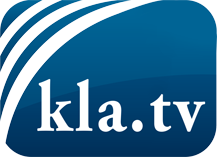 was die Medien nicht verschweigen sollten ...wenig Gehörtes vom Volk, für das Volk ...tägliche News ab 19:45 Uhr auf www.kla.tvDranbleiben lohnt sich!Kostenloses Abonnement mit wöchentlichen News per E-Mail erhalten Sie unter: www.kla.tv/aboSicherheitshinweis:Gegenstimmen werden leider immer weiter zensiert und unterdrückt. Solange wir nicht gemäß den Interessen und Ideologien der Systempresse berichten, müssen wir jederzeit damit rechnen, dass Vorwände gesucht werden, um Kla.TV zu sperren oder zu schaden.Vernetzen Sie sich darum heute noch internetunabhängig!
Klicken Sie hier: www.kla.tv/vernetzungLizenz:    Creative Commons-Lizenz mit Namensnennung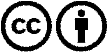 Verbreitung und Wiederaufbereitung ist mit Namensnennung erwünscht! Das Material darf jedoch nicht aus dem Kontext gerissen präsentiert werden. Mit öffentlichen Geldern (GEZ, Serafe, GIS, ...) finanzierte Institutionen ist die Verwendung ohne Rückfrage untersagt. Verstöße können strafrechtlich verfolgt werden.